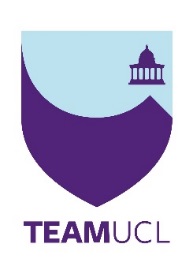 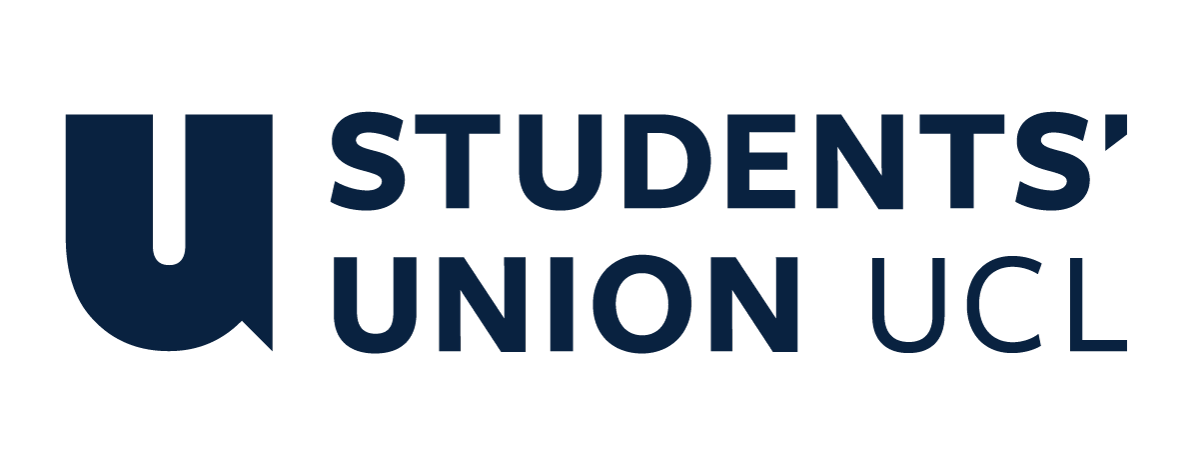 Team UCL Coach/Instructor Registration FormPlease ensure all sections are completed fully and all relevant documents are attached.No coaching can take place if this form is missing any information.This form must be completed annually by all coaches.When completing registration, the following forms should all be submitted together to the coach and instructor registration webform. Team UCL Coach/Instructor Registration Form (with accompanying documents)Team UCL Lead or Assistant Coach Service Level AgreementTeam UCL Club-Coach AgreementPlease list the Sports Club/s you will be working with: Are you a UCL Student? Yes/No (delete as appropriate)PaymentAre you working in a paid or voluntary capacity? Paid/Voluntary (delete as appropriate)Are you working as a Lead coach or Assistant Coach? Lead Coach/Assistant Coach (delete as appropriate)Coaching Rate agreed with club: £ ______ per _______ for season 2023/2024Employment StatusCoaches/instructors MUST be Self-Employed in order to receive any form of payment. This includes ‘expenses’.Coach/Instructor UTR (Unique Taxpayer Reference number): _____________________Please note that failure to prove employment status as self-employed will lead to non-payment. All invoices should include the following statement: I am self-employed and I am responsible for any tax or National Insurance liability.QualificationsPlease provide details. Lead coaches should hold a minimum of UKCC Level 2 (or equivalent) qualification. Assistant coaches should hold a UKCC Level 1 (or equivalent) qualification. Equivalent qualifications or references will be reviewed in line with Appendix 1*If you have already provided us with your qualification(s) from a previous coaching role with us, and they are still in date, then you do not have to provide these again.Have you attached copies of relevant documents? Yes/No (delete as appropriate)Without copies no payments will be made.NGB (National Governing Body) Affiliation number: _____________________InsurancePlease provide details:Have you attached copies of relevant documents? Yes/No (delete as appropriate)Without copies no payments will be made.First Aid*If you have already provided us with your first aid qualification(s) from a previous coaching role with us, and they are still in date, then you do not have to provide these again. Please provide details:Have you attached copies of relevant documents? Yes/No (delete as appropriate)Without copies no payments will be made.RefereesPlease provide details of two referees, ideally related to recent coaching posts or appointments.  DeclarationI hereby certify that the information I have provided on this form is correct and that I have read, signed and will adhere to the Team UCL Coach/Instructor Service Level Agreement.Coach name (Printed):Coach Signature:Date:Personal detailsNameAddressTelephone numberMobile numberEmail address-----Qualifications (National Governing Body & other relevant qualifications)Date passed----------Issuing Body/CompanyDate of CommencementDate of Expiry---------------Issuing Body/CompanyDate of CommencementDate of Expiry------Referee 1Referee 2NameAddressTelephone numberEmail addressRelationship to you-----NameAddressTelephone numberEmail addressRelationship to you-----